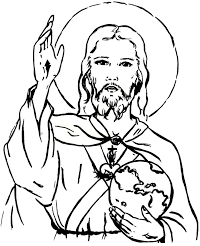 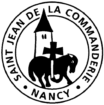 EntréeChantez, priez, célébrez le Seigneur, Dieu nous accueille, peuple du monde. Chantez, priez, célébrez son nom, Dieu nous accueille dans sa maison.Il a fait le ciel et la terre. Éternel est son amour ! Façonné l’homme à son image, Éternel est son amour.Il a parlé par les prophètes. Éternel est son amour ! Sa parole est une promesse, Éternel est son amour.8. Crucifié, c’est sa vie qu’il donne. Éternel est son amour ! Mais le Père le ressuscite, Éternel est son amour.Pardon et accueil de la miséricorde de DieuKyrie eleison (x4) Seigneur, prends pitiéChriste eleison (x4) Ô Christ, prends pitiéKyrie eleison (x4) Seigneur, prends pitiéGloire à DieuGloire à Dieu, gloire à Dieu, Au plus haut des cieux ! Et paix sur la terre aux hommes qu’Il aime !Nous te louons, nous te bénissons, Nous t’adorons, nous te glorifions,Nous te rendons grâce pour Ton immense gloire, Seigneur Dieu, Roi du Ciel, Dieu le Père tout-puissant. Seigneur Fils unique, Jésus Christ,Seigneur Dieu, Agneau de Dieu, le Fils du Père.Toi qui enlèves le péché du monde, prends pitié de nous ! Toi qui enlèves le péché du monde, reçois notre prière.Toi qui es assis à la droite du Père, prends pitié de nous ! Car Toi seul es Saint, Toi seul es Seigneur,Toi seul es le Très-Haut, Jésus-Christ,Avec le Saint Esprit, dans la gloire de Dieu le Père. Amen !Première lecture « Ne fais pas l’éloge de quelqu’un avant qu’il ait parlé » (Si 27, 4-7)Psaume 91Il est bon, Seigneur, de te rendre grâce ! (Ps 91, 2)Qu’il est bon de rendre grâce au Seigneur, de chanter pour ton nom, Dieu Très-Haut, d’annoncer dès le matin ton amour,ta fidélité, au long des nuits !Le juste grandira comme un palmier, il poussera comme un cèdre du Liban ; planté dans les parvis du Seigneur,il grandira dans la maison de notre Dieu.Vieillissant, il fructifie encore, il garde sa sève et sa verdeurpour annoncer : « Le Seigneur est droit ! Pas de ruse en Dieu, mon rocher ! »Deuxième lecture « Dieu nous donne la victoire par notre Sei- gneur Jésus Christ » (1 Co 15, 54-58)Alleluia (x8)Evangile « Ce que dit la bouche, c’est ce qui déborde du cœur» (Lc 6, 39-45)Profession de foi -  Symbole  des  Apôtres Je crois en Dieu, le Père Tout-Puissant, créateur du Ciel et de la terre.Et en Jésus-Christ, son Fils unique, Notre Seigneur, qui a été conçu du Saint Esprit,est né de la Vierge Marie,a souffert sous Ponce Pilate,a été crucifié, est mort et a été enseveli, est descendu aux enfers, le troisième jour est ressuscité des morts,est monté aux Cieux, est assis à la droite de Dieu le Père Tout-Puissantd’où Il viendra juger les vivants et les morts. Je crois en l’Esprit Saint,à la sainte Eglise catholique, à la communion des Saints, à la rémission des péchés,à la résurrection de la chair, à la vie éternelle. Amen.Prière universelleAccueille au creux de tes mains la prière de tes enfants.Pour les oubliés, pour tous ceux qui souffrent, pour les malades atteints de maladies rares et plus particulièrement les lépreux et les enfants hospi- talisés. Pour que les handicapés soient mieux acceptés et mieux accueillis dans notre société. Prions.En février, le Pape François invite à prier pour les femmes victimes de violence : « Nous ne pouvons pas détourner le regard. Prions pour les femmes victimes de violence afin qu’elles soient protégées ». Prions.Pour que les chefs d’Etat favorisent le dialogue et œuvrent pour la paix, et pour qu’ils prennent conscience de la nécessité de protéger notre planète en prenant des mesures fortes contre la pollution. Prions.SanctusSaint ! Saint ! Saint le Seigneur ! Dieu de l’Univers !Le ciel et la terre sont remplis de Ta gloire. Hosanna au plus haut des cieux !Béni soit Celui qui vient au nom du Seigneur. Hosanna au plus haut des cieux !Agnus1- et 2- Agneau de Dieu qui enlève le péché du monde Prends pitié de nous, prends pitié de nous !3- Agneau de Dieu qui enlève le péché du monde, Donne-nous la paix, donne-nous la paix !CommunionVoici le Fils aimé du Père,Don de Dieu pour sauver le monde. Devant nous il est là, il se fait proche, Jésus, l’Agneau de Dieu !Recevez le Christ doux et humble, Dieu caché en cette hostie. Bienheureux disciples du Seigneur, reposez sur son coeur, appre- nez tout de lui.Jésus, jusqu’au bout tu nous aimes, Tu prends la condition d’esclave.Roi des rois, tu t’abaisses jusqu’à terre Pour nous laver les pieds.Seigneur, comme est grand ce mystère, Maître comment te laisser faire ?En mon corps, en mon âme pécheresse, Tu viens pour demeurer.Je crois, mon Dieu, en toi j’espère. Lave mes pieds et tout mon être :De ton coeur, fais jaillir en moi la source, L’eau vive de l’Esprit.SortieQue chante pour Toi la bouche des enfants. Qu’exulte en Toi le peuple des vivants.Sans fin j’exulterai, pour toi je chanterai, ô Dieu car Tu es bon ! Je danserai pour Toi, Tu es toute ma joie, ô Dieu car Tu es bon !Nous recevons de Toi la force de nos pas, ô Dieu car Tu es bon !Que craindre désormais, Tu marches à nos côtés, ô Dieu car Tu es bon !5- Que s’élèvent toujours vers Toi nos chants d’amour, ô Dieu car Tu es bon !En Toi tout reprend vie au feu de ton Esprit, ô Dieu car Tu es bon !Bon dimanche à tous.